FM-UDINUS-BM-04-15/R0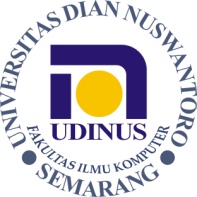 LEMBAR SOAL UJIANFAKULTAS ILMU KOMPUTERUNIVERSITAS DIAN NUSWANTORO JL. IMAM BONJOL NO. 207 SEMARANG TELP. 024-3575915, 024-3575916MEMBUAT KARYA FOTOGRAFI BERTEMA IKLAN KOMERSIAL PRODUK MAKANANPRODUK MAKANAN ATAU MINUMAN, jenis masakan bebasHarus memiliki elemen foto produk minimal 2 jenis (food photography)Teknik lighting yang digunakan bebas (boleh menggunakan cahaya alami)Konsep iklan bebasDalam satu foto boleh lebih dari satu obyekBackground bebasMerk restoran bebas (boleh fiktif)Tiap mahasiswa mengumpulkan 1 karya Ukuran A4 (RGB photo paper) Landscape/potrait bebasAnatomi iklan lengkap seperti logo asli dan teks pendukungdeadline RABU, 29 April 2020 15.30-18.00karya tugas dikumpulkan via web resmi kuliah online udinuswww.kulino.dinus.ac.iddi kirim juga via email daniarwikan@dsn.dinus.ac.idformat nama file UTS_fotografidesain_nama_nimformat file JPG max 2mb keterlambatan akan mendapat sanksi nilaitugas ini sebagai nilai ujian teori sekaligus praktekSELAMAT MENGERJAKANDiperiksa Oleh :Disahkan Oleh :Koordinator Mata Kuliah Fotografi DesainDaniar Wikan, M.SnKa. ProdiIR. SITI HADIATI NUGRAENI, M.KOM, PH.D